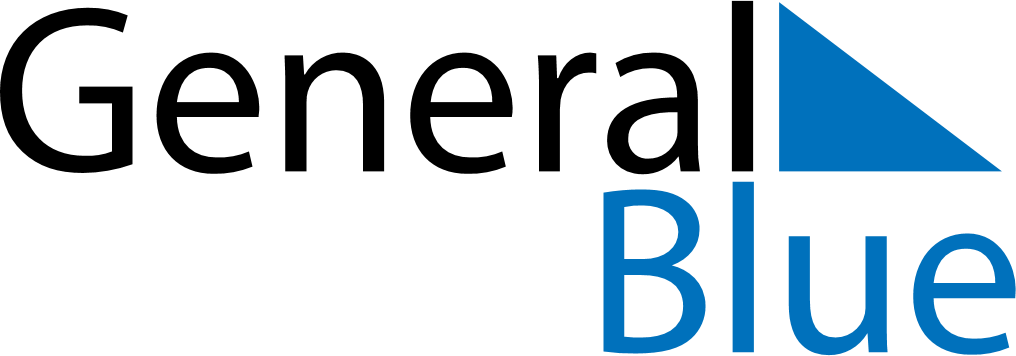 April 2024April 2024April 2024April 2024April 2024April 2024Rodange, LuxembourgRodange, LuxembourgRodange, LuxembourgRodange, LuxembourgRodange, LuxembourgRodange, LuxembourgSunday Monday Tuesday Wednesday Thursday Friday Saturday 1 2 3 4 5 6 Sunrise: 7:13 AM Sunset: 8:07 PM Daylight: 12 hours and 54 minutes. Sunrise: 7:11 AM Sunset: 8:09 PM Daylight: 12 hours and 57 minutes. Sunrise: 7:09 AM Sunset: 8:10 PM Daylight: 13 hours and 1 minute. Sunrise: 7:07 AM Sunset: 8:12 PM Daylight: 13 hours and 5 minutes. Sunrise: 7:04 AM Sunset: 8:13 PM Daylight: 13 hours and 8 minutes. Sunrise: 7:02 AM Sunset: 8:15 PM Daylight: 13 hours and 12 minutes. 7 8 9 10 11 12 13 Sunrise: 7:00 AM Sunset: 8:16 PM Daylight: 13 hours and 16 minutes. Sunrise: 6:58 AM Sunset: 8:18 PM Daylight: 13 hours and 19 minutes. Sunrise: 6:56 AM Sunset: 8:19 PM Daylight: 13 hours and 23 minutes. Sunrise: 6:54 AM Sunset: 8:21 PM Daylight: 13 hours and 26 minutes. Sunrise: 6:52 AM Sunset: 8:22 PM Daylight: 13 hours and 30 minutes. Sunrise: 6:50 AM Sunset: 8:24 PM Daylight: 13 hours and 34 minutes. Sunrise: 6:48 AM Sunset: 8:26 PM Daylight: 13 hours and 37 minutes. 14 15 16 17 18 19 20 Sunrise: 6:46 AM Sunset: 8:27 PM Daylight: 13 hours and 41 minutes. Sunrise: 6:44 AM Sunset: 8:29 PM Daylight: 13 hours and 44 minutes. Sunrise: 6:42 AM Sunset: 8:30 PM Daylight: 13 hours and 48 minutes. Sunrise: 6:40 AM Sunset: 8:32 PM Daylight: 13 hours and 51 minutes. Sunrise: 6:38 AM Sunset: 8:33 PM Daylight: 13 hours and 55 minutes. Sunrise: 6:36 AM Sunset: 8:35 PM Daylight: 13 hours and 58 minutes. Sunrise: 6:34 AM Sunset: 8:36 PM Daylight: 14 hours and 2 minutes. 21 22 23 24 25 26 27 Sunrise: 6:32 AM Sunset: 8:38 PM Daylight: 14 hours and 5 minutes. Sunrise: 6:30 AM Sunset: 8:39 PM Daylight: 14 hours and 9 minutes. Sunrise: 6:28 AM Sunset: 8:41 PM Daylight: 14 hours and 12 minutes. Sunrise: 6:26 AM Sunset: 8:42 PM Daylight: 14 hours and 16 minutes. Sunrise: 6:24 AM Sunset: 8:44 PM Daylight: 14 hours and 19 minutes. Sunrise: 6:22 AM Sunset: 8:45 PM Daylight: 14 hours and 22 minutes. Sunrise: 6:21 AM Sunset: 8:47 PM Daylight: 14 hours and 26 minutes. 28 29 30 Sunrise: 6:19 AM Sunset: 8:48 PM Daylight: 14 hours and 29 minutes. Sunrise: 6:17 AM Sunset: 8:50 PM Daylight: 14 hours and 32 minutes. Sunrise: 6:15 AM Sunset: 8:51 PM Daylight: 14 hours and 36 minutes. 